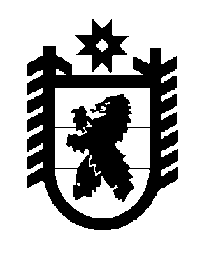 Российская Федерация Республика Карелия    ПРАВИТЕЛЬСТВО РЕСПУБЛИКИ КАРЕЛИЯПОСТАНОВЛЕНИЕот  13 ноября 2018 года № 412-Пг. Петрозаводск О разграничении имущества, находящегося в муниципальной собственности Ладва-Веткинского и Ладвинского сельских поселенийВ соответствии с Законом Республики Карелия от 3 июля 2008 года              № 1212-ЗРК «О реализации части 111 статьи 154 Федерального закона                        от 22 августа 2004 года № 122-ФЗ «О внесении изменений в законодательные акты Российской Федерации и признании утратившими силу некоторых законодательных актов Российской Федерации в связи с принятием                        федеральных законов  «О внесении изменений и дополнений в Федеральный закон «Об общих принципах организации законодательных (представительных)                       и исполнительных органов государственной власти субъектов Российской Федерации» и «Об общих принципах организации местного самоуправ-                ления в Российской Федерации» Правительство Республики Карелия                                        п о с т а н о в л я е т:Утвердить:перечень имущества, находящегося в муниципальной собственности Ладва-Веткинского сельского поселения, передаваемого в муниципальную собственность Прионежского муниципального района, согласно приложению 1;перечень имущества, находящегося в муниципальной собственности Ладвинского сельского поселения, передаваемого в муниципальную собственность Прионежского муниципального района, согласно приложению 2.2. Право собственности на передаваемое имущество возникает у Прионежского муниципального района со дня вступления в силу настоящего постановления.             Глава Республики Карелия 					                  А.О. ПарфенчиковПеречень имущества,находящегося в муниципальной собственности Ладва-Веткинского сельского поселения, передаваемого в муниципальную собственность Прионежского муниципального района______________________Перечень имущества,находящегося в муниципальной собственности Ладвинского  сельского поселения, передаваемого в муниципальную собственность Прионежского муниципального района______________________Приложение  1 к постановлению Правительства Республики Карелия                от   13 ноября 2018 года № 412-П№ п/пНаименование имуществаАдрес местонахожденияимуществаИндивидуализирующиехарактеристики имущества1.Квартирапос. Ладва-Ветка, ул. Речная,  д. 12, кв. 3общая площадь 24,1 кв. м, кадастровый номер 10:20:0000000:80202.Квартирапос. Ладва-Ветка, ул. Привокзальная,  д. 47, кв. 9общая площадь 40,2 кв. м, кадастровый номер 10:20:0020111:487Приложение  2 к постановлению Правительства Республики Карелия                от  13 ноября 2018 года № 412-П№ п/пНаименование имуществаАдрес местонахожденияимуществаИндивидуализирующиехарактеристики имущества1.Жилой домпос. Ладва, ул. Комсомольская,  д. 50общая площадь 27,0 кв. м, кадастровый номер 10:20:0110104:412.Квартирапос. Ладва, ул. Городская,  д. 27, кв. 2общая площадь 54,7 кв. м, кадастровый номер 10:20:0110112:98